花蓮縣私立海星高級中學109年度第1學期課程大綱學生圖像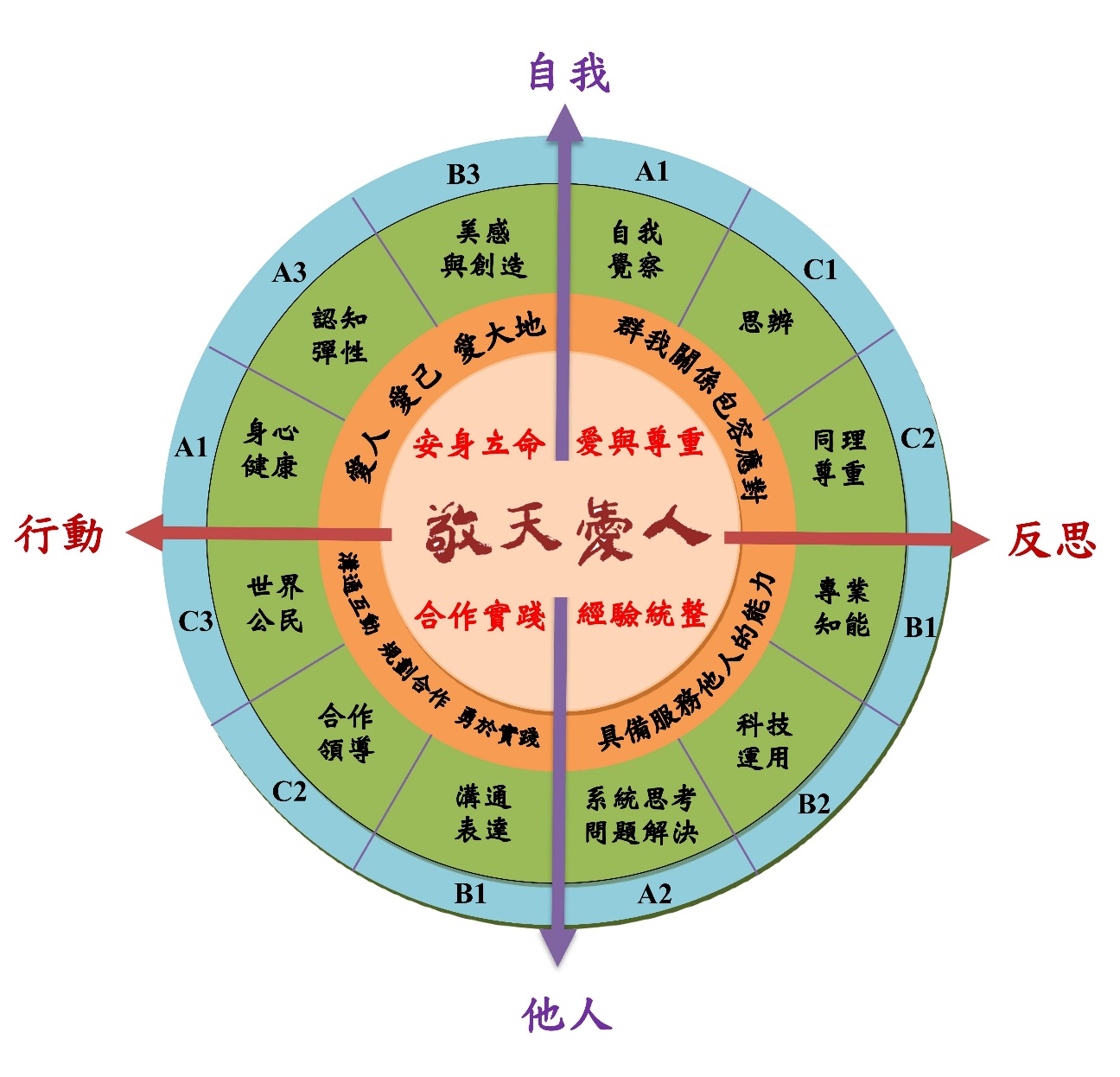 課程名稱AR、VR光學原理的探宄與實作AR、VR光學原理的探宄與實作AR、VR光學原理的探宄與實作AR、VR光學原理的探宄與實作AR、VR光學原理的探宄與實作AR、VR光學原理的探宄與實作授課年段普二普二普二學分數2課程所屬領域科學領域科學領域科學領域科學領域科學領域科學領域授課教師李恭榮、黃湘淮李恭榮、黃湘淮李恭榮、黃湘淮李恭榮、黃湘淮李恭榮、黃湘淮李恭榮、黃湘淮課程屬性(單選)□部定必修 □加深加廣選修 多元選修 □彈性學習□部定必修 □加深加廣選修 多元選修 □彈性學習□部定必修 □加深加廣選修 多元選修 □彈性學習□部定必修 □加深加廣選修 多元選修 □彈性學習□部定必修 □加深加廣選修 多元選修 □彈性學習□部定必修 □加深加廣選修 多元選修 □彈性學習課綱核心素養A自主行動□A1.身心素質與自我精進 □A2.系統思考與問題解決 □A3.規劃執行與創新應變□A1.身心素質與自我精進 □A2.系統思考與問題解決 □A3.規劃執行與創新應變□A1.身心素質與自我精進 □A2.系統思考與問題解決 □A3.規劃執行與創新應變□A1.身心素質與自我精進 □A2.系統思考與問題解決 □A3.規劃執行與創新應變□A1.身心素質與自我精進 □A2.系統思考與問題解決 □A3.規劃執行與創新應變課綱核心素養B溝通互動□B1.符號運用與溝通表達 □B2.科技資訊與媒體素養 □B3.藝術涵養與美感素養□B1.符號運用與溝通表達 □B2.科技資訊與媒體素養 □B3.藝術涵養與美感素養□B1.符號運用與溝通表達 □B2.科技資訊與媒體素養 □B3.藝術涵養與美感素養□B1.符號運用與溝通表達 □B2.科技資訊與媒體素養 □B3.藝術涵養與美感素養□B1.符號運用與溝通表達 □B2.科技資訊與媒體素養 □B3.藝術涵養與美感素養課綱核心素養C社會參與□C1.道德實踐與公民意識□C2.人際關係與團隊合作 □C3.多元文化與國際理解□C1.道德實踐與公民意識□C2.人際關係與團隊合作 □C3.多元文化與國際理解□C1.道德實踐與公民意識□C2.人際關係與團隊合作 □C3.多元文化與國際理解□C1.道德實踐與公民意識□C2.人際關係與團隊合作 □C3.多元文化與國際理解□C1.道德實踐與公民意識□C2.人際關係與團隊合作 □C3.多元文化與國際理解學生圖像(依下方學生厏圖像選擇素養能力)2-1-1 發掘天賦：願意嘗試並探索個人的天賦潛能，並願意學習相關領域既有的知能。2-1-2 選定學群：了解願意投身的學群目標，並清楚所需具備之素養。2-3-2 分析建構：能觀察系統內之元素，了解系統架構，分析因果關係。3-1-1 溝通能力：能在各種不同的形式和脈絡下，運用口語、文字和非文字的溝通能力，清楚表達思考和想法。2-1-1 發掘天賦：願意嘗試並探索個人的天賦潛能，並願意學習相關領域既有的知能。2-1-2 選定學群：了解願意投身的學群目標，並清楚所需具備之素養。2-3-2 分析建構：能觀察系統內之元素，了解系統架構，分析因果關係。3-1-1 溝通能力：能在各種不同的形式和脈絡下，運用口語、文字和非文字的溝通能力，清楚表達思考和想法。2-1-1 發掘天賦：願意嘗試並探索個人的天賦潛能，並願意學習相關領域既有的知能。2-1-2 選定學群：了解願意投身的學群目標，並清楚所需具備之素養。2-3-2 分析建構：能觀察系統內之元素，了解系統架構，分析因果關係。3-1-1 溝通能力：能在各種不同的形式和脈絡下，運用口語、文字和非文字的溝通能力，清楚表達思考和想法。2-1-1 發掘天賦：願意嘗試並探索個人的天賦潛能，並願意學習相關領域既有的知能。2-1-2 選定學群：了解願意投身的學群目標，並清楚所需具備之素養。2-3-2 分析建構：能觀察系統內之元素，了解系統架構，分析因果關係。3-1-1 溝通能力：能在各種不同的形式和脈絡下，運用口語、文字和非文字的溝通能力，清楚表達思考和想法。2-1-1 發掘天賦：願意嘗試並探索個人的天賦潛能，並願意學習相關領域既有的知能。2-1-2 選定學群：了解願意投身的學群目標，並清楚所需具備之素養。2-3-2 分析建構：能觀察系統內之元素，了解系統架構，分析因果關係。3-1-1 溝通能力：能在各種不同的形式和脈絡下，運用口語、文字和非文字的溝通能力，清楚表達思考和想法。2-1-1 發掘天賦：願意嘗試並探索個人的天賦潛能，並願意學習相關領域既有的知能。2-1-2 選定學群：了解願意投身的學群目標，並清楚所需具備之素養。2-3-2 分析建構：能觀察系統內之元素，了解系統架構，分析因果關係。3-1-1 溝通能力：能在各種不同的形式和脈絡下，運用口語、文字和非文字的溝通能力，清楚表達思考和想法。學習目標本課程有鑑於全息投影、AR、VR等與光學有關之相關科技發展迅速，因此結合國、高中課程中的光學原理與新興科技進行整合，一方面介紹物理課程中的光學原理，另一方面介紹現在的光學新興科技、軟體、APP與實作應用，並逐步引導學生建立報告撰寫與上台報告的能力，授課過程中培養學生探究與實作的能力。本課程有鑑於全息投影、AR、VR等與光學有關之相關科技發展迅速，因此結合國、高中課程中的光學原理與新興科技進行整合，一方面介紹物理課程中的光學原理，另一方面介紹現在的光學新興科技、軟體、APP與實作應用，並逐步引導學生建立報告撰寫與上台報告的能力，授課過程中培養學生探究與實作的能力。本課程有鑑於全息投影、AR、VR等與光學有關之相關科技發展迅速，因此結合國、高中課程中的光學原理與新興科技進行整合，一方面介紹物理課程中的光學原理，另一方面介紹現在的光學新興科技、軟體、APP與實作應用，並逐步引導學生建立報告撰寫與上台報告的能力，授課過程中培養學生探究與實作的能力。本課程有鑑於全息投影、AR、VR等與光學有關之相關科技發展迅速，因此結合國、高中課程中的光學原理與新興科技進行整合，一方面介紹物理課程中的光學原理，另一方面介紹現在的光學新興科技、軟體、APP與實作應用，並逐步引導學生建立報告撰寫與上台報告的能力，授課過程中培養學生探究與實作的能力。本課程有鑑於全息投影、AR、VR等與光學有關之相關科技發展迅速，因此結合國、高中課程中的光學原理與新興科技進行整合，一方面介紹物理課程中的光學原理，另一方面介紹現在的光學新興科技、軟體、APP與實作應用，並逐步引導學生建立報告撰寫與上台報告的能力，授課過程中培養學生探究與實作的能力。本課程有鑑於全息投影、AR、VR等與光學有關之相關科技發展迅速，因此結合國、高中課程中的光學原理與新興科技進行整合，一方面介紹物理課程中的光學原理，另一方面介紹現在的光學新興科技、軟體、APP與實作應用，並逐步引導學生建立報告撰寫與上台報告的能力，授課過程中培養學生探究與實作的能力。教學大綱重要行事:第一次段考(10/7、8)、第二次段考(11/30、12/1)、普三期末考(1/7、8 ) 、期末考(1/15、18、19 )週次單元/主題內容綱要內容綱要內容綱要教學大綱重要行事:第一次段考(10/7、8)、第二次段考(11/30、12/1)、普三期末考(1/7、8 ) 、期末考(1/15、18、19 )19/1選課教學大綱重要行事:第一次段考(10/7、8)、第二次段考(11/30、12/1)、普三期末考(1/7、8 ) 、期末考(1/15、18、19 )29/8單元一、課程準備：(1) 建立與加入課程LINE群組(2) 建立、教學與加入GOOGLE CLASSROOM(3) 組員分配(4) 課程介紹：報告格式簡介、互評實作、問卷測驗填寫(1) 建立與加入課程LINE群組(2) 建立、教學與加入GOOGLE CLASSROOM(3) 組員分配(4) 課程介紹：報告格式簡介、互評實作、問卷測驗填寫(1) 建立與加入課程LINE群組(2) 建立、教學與加入GOOGLE CLASSROOM(3) 組員分配(4) 課程介紹：報告格式簡介、互評實作、問卷測驗填寫教學大綱重要行事:第一次段考(10/7、8)、第二次段考(11/30、12/1)、普三期末考(1/7、8 ) 、期末考(1/15、18、19 )39/15單元二、紅藍眼鏡(1) 3D立體影像原理與紅藍眼鏡介紹(2)紅藍眼鏡DIY實作(1) 3D立體影像原理與紅藍眼鏡介紹(2)紅藍眼鏡DIY實作(1) 3D立體影像原理與紅藍眼鏡介紹(2)紅藍眼鏡DIY實作教學大綱重要行事:第一次段考(10/7、8)、第二次段考(11/30、12/1)、普三期末考(1/7、8 ) 、期末考(1/15、18、19 )49/22單元二、紅藍眼鏡(3)紅藍立體影像體驗(4)運用photoshop製作紅藍立體圖片*外聘講師(3)紅藍立體影像體驗(4)運用photoshop製作紅藍立體圖片*外聘講師(3)紅藍立體影像體驗(4)運用photoshop製作紅藍立體圖片*外聘講師教學大綱重要行事:第一次段考(10/7、8)、第二次段考(11/30、12/1)、普三期末考(1/7、8 ) 、期末考(1/15、18、19 )59/29單元二、紅藍眼鏡(5)小組報告(5)小組報告(5)小組報告教學大綱重要行事:第一次段考(10/7、8)、第二次段考(11/30、12/1)、普三期末考(1/7、8 ) 、期末考(1/15、18、19 )610/6段考複習第一次段考第一次段考第一次段考教學大綱重要行事:第一次段考(10/7、8)、第二次段考(11/30、12/1)、普三期末考(1/7、8 ) 、期末考(1/15、18、19 )710/13第三單元、全息投影(1) 全息投影原理與應用(2) DIY實作I：全息金字塔(3) DIY實作II：塑膠板手刮全息影像。(1) 全息投影原理與應用(2) DIY實作I：全息金字塔(3) DIY實作II：塑膠板手刮全息影像。(1) 全息投影原理與應用(2) DIY實作I：全息金字塔(3) DIY實作II：塑膠板手刮全息影像。教學大綱重要行事:第一次段考(10/7、8)、第二次段考(11/30、12/1)、普三期末考(1/7、8 ) 、期末考(1/15、18、19 )810/20第三單元、全息投影(4) 小組報告(4) 小組報告(4) 小組報告教學大綱重要行事:第一次段考(10/7、8)、第二次段考(11/30、12/1)、普三期末考(1/7、8 ) 、期末考(1/15、18、19 )910/27第四單元、VR的介紹、應用與實作(1) 簡介VR原理與3D立體視覺應用(2)cardboard box實作組裝(3)簡易VR影片製作(1) 簡介VR原理與3D立體視覺應用(2)cardboard box實作組裝(3)簡易VR影片製作(1) 簡介VR原理與3D立體視覺應用(2)cardboard box實作組裝(3)簡易VR影片製作教學大綱重要行事:第一次段考(10/7、8)、第二次段考(11/30、12/1)、普三期末考(1/7、8 ) 、期末考(1/15、18、19 )1011/3(4)討論探究說明VR原理並撰寫成報告與PPT(4)討論探究說明VR原理並撰寫成報告與PPT(4)討論探究說明VR原理並撰寫成報告與PPT教學大綱重要行事:第一次段考(10/7、8)、第二次段考(11/30、12/1)、普三期末考(1/7、8 ) 、期末考(1/15、18、19 )1111/10(5) VIVE 3D遊戲體驗*外聘講師(5) VIVE 3D遊戲體驗*外聘講師(5) VIVE 3D遊戲體驗*外聘講師教學大綱重要行事:第一次段考(10/7、8)、第二次段考(11/30、12/1)、普三期末考(1/7、8 ) 、期末考(1/15、18、19 )1211/17第五單元、水煮蛋熟不熟探究與實作(1) tracker軟體簡單介紹與教學(2)利用tracker軟體進行光學分析*外聘講師(1) tracker軟體簡單介紹與教學(2)利用tracker軟體進行光學分析*外聘講師(1) tracker軟體簡單介紹與教學(2)利用tracker軟體進行光學分析*外聘講師教學大綱重要行事:第一次段考(10/7、8)、第二次段考(11/30、12/1)、普三期末考(1/7、8 ) 、期末考(1/15、18、19 )1311/24段考複習教學大綱重要行事:第一次段考(10/7、8)、第二次段考(11/30、12/1)、普三期末考(1/7、8 ) 、期末考(1/15、18、19 )1412/1段考第二次段考第二次段考第二次段考教學大綱重要行事:第一次段考(10/7、8)、第二次段考(11/30、12/1)、普三期末考(1/7、8 ) 、期末考(1/15、18、19 )1512/8第五單元、水煮蛋熟不熟探究與實作(3) 利用tracker分析水煮蛋不同熟度下的透光情形，並比較分析*外聘講師(3) 利用tracker分析水煮蛋不同熟度下的透光情形，並比較分析*外聘講師(3) 利用tracker分析水煮蛋不同熟度下的透光情形，並比較分析*外聘講師教學大綱重要行事:第一次段考(10/7、8)、第二次段考(11/30、12/1)、普三期末考(1/7、8 ) 、期末考(1/15、18、19 )1612/15第五單元、水煮蛋熟不熟探究與實作(4) 小組報告(4) 小組報告(4) 小組報告教學大綱重要行事:第一次段考(10/7、8)、第二次段考(11/30、12/1)、普三期末考(1/7、8 ) 、期末考(1/15、18、19 )1712/22第六單元、google協作平台建立網頁，建置學習歷程檔案(1) 學習google協作平台，進行版面編製(2) 利用google協作平台將學其中所作之實驗報告、作品與照片記錄上傳，建立學習歷程檔案。(1) 學習google協作平台，進行版面編製(2) 利用google協作平台將學其中所作之實驗報告、作品與照片記錄上傳，建立學習歷程檔案。(1) 學習google協作平台，進行版面編製(2) 利用google協作平台將學其中所作之實驗報告、作品與照片記錄上傳，建立學習歷程檔案。教學大綱重要行事:第一次段考(10/7、8)、第二次段考(11/30、12/1)、普三期末考(1/7、8 ) 、期末考(1/15、18、19 )1812/29第六單元、google協作平台建立網頁，建置學習歷程檔案(1) 學習google協作平台，進行版面編製(2) 利用google協作平台將學其中所作之實驗報告、作品與照片記錄上傳，建立學習歷程檔案。(1) 學習google協作平台，進行版面編製(2) 利用google協作平台將學其中所作之實驗報告、作品與照片記錄上傳，建立學習歷程檔案。(1) 學習google協作平台，進行版面編製(2) 利用google協作平台將學其中所作之實驗報告、作品與照片記錄上傳，建立學習歷程檔案。教學大綱重要行事:第一次段考(10/7、8)、第二次段考(11/30、12/1)、普三期末考(1/7、8 ) 、期末考(1/15、18、19 )191/5期末發表期末發表期末發表期末發表教學大綱重要行事:第一次段考(10/7、8)、第二次段考(11/30、12/1)、普三期末考(1/7、8 ) 、期末考(1/15、18、19 )201/12段考複習期末考期末考期末考教學大綱重要行事:第一次段考(10/7、8)、第二次段考(11/30、12/1)、普三期末考(1/7、8 ) 、期末考(1/15、18、19 )21期末考期末考期末考課程指定閱讀＆參考書籍等學習評量評量上台報告PPT上台報告之台風與內容操作過程的態度與實作表現學生互評Google網業平台評量上台報告PPT上台報告之台風與內容操作過程的態度與實作表現學生互評Google網業平台評量上台報告PPT上台報告之台風與內容操作過程的態度與實作表現學生互評Google網業平台評量上台報告PPT上台報告之台風與內容操作過程的態度與實作表現學生互評Google網業平台評量上台報告PPT上台報告之台風與內容操作過程的態度與實作表現學生互評Google網業平台評量上台報告PPT上台報告之台風與內容操作過程的態度與實作表現學生互評Google網業平台備註學生圖像圖像向度及說明校本素養學生能力指標課綱素養對應愛與尊重自我/內在：群我關係包容應對自我覺察1-1-1 認識自我: 充分認識自己，了解自身優勢與劣勢，肯定自我並認同自己的整體狀況。U-A1 提升各項身心健全發展素質，發展個人潛能，探索自我觀，肯定自我價值，有效規劃生涯，並透過自我精進與超越，追求至善與幸福人生。愛與尊重自我/內在：群我關係包容應對自我覺察1-1-2 覺察自我: 能察覺自身行事作為的好與不好，了解與掌握內心世界，並從體驗中找到天賦潛能。U-A1 提升各項身心健全發展素質，發展個人潛能，探索自我觀，肯定自我價值，有效規劃生涯，並透過自我精進與超越，追求至善與幸福人生。愛與尊重自我/內在：群我關係包容應對自我覺察1-1-3 提升自我: 察覺自身優缺點後，願意以”更”的精神修正改進，把注意力放在當下，以全面需求為重。U-A1 提升各項身心健全發展素質，發展個人潛能，探索自我觀，肯定自我價值，有效規劃生涯，並透過自我精進與超越，追求至善與幸福人生。愛與尊重自我/內在：群我關係包容應對思辨1-2-1 是非判斷：具備個人生活道德的知識與是非判斷的能力，理解並遵守社會道德規範。U-C1 具備對道德課題與公共議題的思考與對話素養，培養良好品德、公民意識與社會責任，主動參與環境保育與社會公共事務。愛與尊重自我/內在：群我關係包容應對思辨1-2-2 自律能力：能夠自我控制，並能自我約束。U-C1 具備對道德課題與公共議題的思考與對話素養，培養良好品德、公民意識與社會責任，主動參與環境保育與社會公共事務。愛與尊重自我/內在：群我關係包容應對思辨1-2-3 品格養成：具備對道德課題與公共議題的思考與對話素養，培養良好品德。U-C1 具備對道德課題與公共議題的思考與對話素養，培養良好品德、公民意識與社會責任，主動參與環境保育與社會公共事務。愛與尊重自我/內在：群我關係包容應對同理尊重1-3-1 換位感受：假設自己與他人處於相同境遇，揣摩他人的感受。U-C2 發展適切的人際互動關係，並展現包容異己、溝通協調及團隊合作的精神與行動。愛與尊重自我/內在：群我關係包容應對同理尊重1-3-2 發現需求：依照情理推測衡量他人可能面臨的困境與需要。U-C2 發展適切的人際互動關係，並展現包容異己、溝通協調及團隊合作的精神與行動。愛與尊重自我/內在：群我關係包容應對同理尊重1-3-3 尊重包容：透過鍛鍊尊重不同個性、做事方法、人際處理的人，展現包容異己的精神，學會協調合作的相處。U-C2 發展適切的人際互動關係，並展現包容異己、溝通協調及團隊合作的精神與行動。	經驗統整他人/內在：具備服務他人的能力專業知能 2-1-1 發掘天賦：願意嘗試並探索個人的天賦潛能，並願意學習相關領域既有的知能。U-B1  具備掌握各類符號表達的能力，以進行經驗、思想、價值與情意之表達，能以同理心與他人溝通並解決問題。	經驗統整他人/內在：具備服務他人的能力專業知能 2-1-2 選定學群：了解願意投身的學群目標，並清楚所需具備之素養。U-B1  具備掌握各類符號表達的能力，以進行經驗、思想、價值與情意之表達，能以同理心與他人溝通並解決問題。	經驗統整他人/內在：具備服務他人的能力專業知能 2-1-3 終身學習：能以本身具備之知能，願意在自己專注的領域終身學習，因應未來可能的改變。U-B1  具備掌握各類符號表達的能力，以進行經驗、思想、價值與情意之表達，能以同理心與他人溝通並解決問題。	經驗統整他人/內在：具備服務他人的能力科技運用2-2-1 具備現今科技工具、資訊與媒體使用的基本知識與技能。U-B2 具備適當運用科技、資訊與媒體之素養，進行各類媒體識讀與批判，並能反思科技、資訊與媒體倫理的議題。	經驗統整他人/內在：具備服務他人的能力科技運用2-2-2 具備學習新興科技之彈性空間，並能因此具備對媒體識讀與批判的能力。並能有效運用。U-B2 具備適當運用科技、資訊與媒體之素養，進行各類媒體識讀與批判，並能反思科技、資訊與媒體倫理的議題。	經驗統整他人/內在：具備服務他人的能力科技運用2-2-3 能保持對科技新知的學習態度，並能反思科技倫理。U-B2 具備適當運用科技、資訊與媒體之素養，進行各類媒體識讀與批判，並能反思科技、資訊與媒體倫理的議題。	經驗統整他人/內在：具備服務他人的能力系統思考問題解決2-3-1 探索本質：從實際物件出發，探求事物的內部聯繫及其發展的規律性，認識事物的本質。U-A2  具備系統思考、分析與探索的素養，深化後設思考，並積極面對挑戰以解決人生的各種問題。	經驗統整他人/內在：具備服務他人的能力系統思考問題解決2-3-2 分析建構：能觀察系統內之元素，了解系統架構，分析因果關係。 U-A2  具備系統思考、分析與探索的素養，深化後設思考，並積極面對挑戰以解決人生的各種問題。	經驗統整他人/內在：具備服務他人的能力系統思考問題解決2-3-3 解決問題：面對目標與現況之差距，有效建議系統策略，提出創新方法，建構有系統的步驟，解決問題並適時回饋修正。U-A2  具備系統思考、分析與探索的素養，深化後設思考，並積極面對挑戰以解決人生的各種問題。	合作實踐他人/外在：溝通互動 規劃合作 勇於實踐溝通表達3-1-1 溝通能力：能在各種不同的形式和脈絡下，運用口語、文字和非文字的溝通能力，清楚表達思考和想法。U-B1  具備掌握各類符號表達的能力，以進行經驗、思想、價值與情意之表達，能以同理心與他人溝通並解決問題。	合作實踐他人/外在：溝通互動 規劃合作 勇於實踐溝通表達3-1-2 需要出發：學會觀察並了解彼此的需要，以整全之心回應。U-B1  具備掌握各類符號表達的能力，以進行經驗、思想、價值與情意之表達，能以同理心與他人溝通並解決問題。	合作實踐他人/外在：溝通互動 規劃合作 勇於實踐溝通表達3-1-3 統整協調：能在連結系統中改變觀點，提出假設，透過協調討論，整合是當行動策略，並能設定目標、預測結果。U-B1  具備掌握各類符號表達的能力，以進行經驗、思想、價值與情意之表達，能以同理心與他人溝通並解決問題。	合作實踐他人/外在：溝通互動 規劃合作 勇於實踐合作領導3-2-1 合群利他：願意參與群體，做好團體中自己的工作，並關注他人需要，適時伸出援手。U-C2 發展適切的人際互動關係，並展現包容異己、溝通協調及團隊合作的精神與行動。	合作實踐他人/外在：溝通互動 規劃合作 勇於實踐合作領導3-2-2 領導指引：影響並帶領他人，讓他人發揮長處，承擔共同責任，完成共同目標。U-C2 發展適切的人際互動關係，並展現包容異己、溝通協調及團隊合作的精神與行動。	合作實踐他人/外在：溝通互動 規劃合作 勇於實踐合作領導3-2-3 身教力行：能清楚自身在團體的腳色定位，並負責任地執行任務。U-C2 發展適切的人際互動關係，並展現包容異己、溝通協調及團隊合作的精神與行動。	合作實踐他人/外在：溝通互動 規劃合作 勇於實踐世界公民3-3-1文化理解：透過學習文化，具基礎人文素養，陶冶品性， 促進祥和，提升生活，尊重並欣賞全球多元文化的差異。U-C3 在堅定自我文化價值的同時，又能尊重欣賞多元文化，具備國際化視野，並主動關心全球議題或國際情勢，具備國際移動力。	合作實踐他人/外在：溝通互動 規劃合作 勇於實踐世界公民3-3-2 公民意識：具備民主素養與法治觀念，理解身為公民之社會責任。能關注全球重要議題與國際情勢，並分析其成因。U-C3 在堅定自我文化價值的同時，又能尊重欣賞多元文化，具備國際化視野，並主動關心全球議題或國際情勢，具備國際移動力。	合作實踐他人/外在：溝通互動 規劃合作 勇於實踐世界公民3-3-3 社會公德：培養良好品德與環境意識，能主動關注生態環境，參與環境保育、社會公共事務等行動，並具備國際移動力。U-C3 在堅定自我文化價值的同時，又能尊重欣賞多元文化，具備國際化視野，並主動關心全球議題或國際情勢，具備國際移動力。安身立命自我/外在：愛人、愛己、愛大地身心健康 4-1-1 健康體能：能注意均衡飲食，了解健康所需要素，培養持續運動的習慣，U-A1 提升各項身心健全發展素質，發展個人潛能，探索自我觀，肯定自我價值，有效規劃生涯，並透過自我精進與超越，追求至善與幸福人生。安身立命自我/外在：愛人、愛己、愛大地身心健康 4-1-2 身體力行：將良好品德實踐於生活及行動中，能關懷他人、社會與環境，展現知善、樂善與行善的品德。U-A1 提升各項身心健全發展素質，發展個人潛能，探索自我觀，肯定自我價值，有效規劃生涯，並透過自我精進與超越，追求至善與幸福人生。安身立命自我/外在：愛人、愛己、愛大地身心健康 4-1-3 以愛出發：能以善念出發，愛人愛己，並願意為周遭服務，讓他人共享喜樂。U-A1 提升各項身心健全發展素質，發展個人潛能，探索自我觀，肯定自我價值，有效規劃生涯，並透過自我精進與超越，追求至善與幸福人生。安身立命自我/外在：愛人、愛己、愛大地認知彈性4-2-1 建構知識表達：能瞭解非以「正確」視為學習的目的，更需掌握其豐富概念的複雜性以及覆蓋面的完整性。U-A3  具備規劃、實踐與檢討反省的素養，並以創新的態度與作為因應新的情境或問題。安身立命自我/外在：愛人、愛己、愛大地認知彈性4-2-2 多元認知：能從多元角度檢查某一概念，透過蒐集、彙整、分析資訊，增強對該概念自身的理解。U-A3  具備規劃、實踐與檢討反省的素養，並以創新的態度與作為因應新的情境或問題。安身立命自我/外在：愛人、愛己、愛大地認知彈性4-2-3 轉化彈性：能依照情境轉換注意力、行為或思考，並能適應新情境或面對問題。U-A3  具備規劃、實踐與檢討反省的素養，並以創新的態度與作為因應新的情境或問題。安身立命自我/外在：愛人、愛己、愛大地美感與創造4-3-1 欣賞：能以欣賞角度看待人事物，能明白施與受是一體的兩面，能寬心接受亦能慷慨付出。U-B3 具備藝術感知、欣賞、創作與鑑能力，體會藝術創作與會 、 歷史、文化之間的互動關係，透過生活美學的涵養，對美善的人事物 ， 進行賞析 、 建構與分享。安身立命自我/外在：愛人、愛己、愛大地美感與創造4-3-2 合宜秩序：能體會創作與歷史、文化互動的生活美學；盡己之力，建構合宜、秩序的美感環境 ， 並願意與人分享。U-B3 具備藝術感知、欣賞、創作與鑑能力，體會藝術創作與會 、 歷史、文化之間的互動關係，透過生活美學的涵養，對美善的人事物 ， 進行賞析 、 建構與分享。安身立命自我/外在：愛人、愛己、愛大地美感與創造4-3-3 創造：能以創新思維，不同視角 ，以需要為基礎的設計提出解決問題的方法，並付諸執行。U-B3 具備藝術感知、欣賞、創作與鑑能力，體會藝術創作與會 、 歷史、文化之間的互動關係，透過生活美學的涵養，對美善的人事物 ， 進行賞析 、 建構與分享。